Туристско-спортивный союз Республики Карелия Федерация туризма Республики Карелия Туристский клуб "Сампо"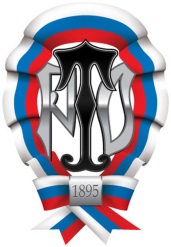 ОТЧЕТО пешем путешествии третьей категории сложности по Байкальскому хребту, совершенном с 4 по 15 августа 2016 года Маршрутная книжка № 26/П-2106 Руководитель группы: Каява Игорь ВильевичАдрес руководителя: Республика Карелия,г.Петрозаводск, ул.Лососинская, д.13, кв.5E-mail: igstik%gmail.comМаршрутно-квалификационная комиссия рассмотрела отчет и считает, что путешествие может быть засчитано всем участникам и руководителю ___________категорией сложности. Петрозаводск 2016 ОглавлениеI.Справочные сведения	31.	Проводящая организация	32.	Район проведения	33.	Общие сведения о маршруте	34.	Подробная нитка маршрута	35.	Определяющие локальные препятствия маршрута	36.	Список участников похода	47.	Адрес хранения отчета, наличие видео и киноматериалов	4II. Содержание отчета	51.	Общая смысловая идея.	52.	Варианты подъезда и отъезда.	53.	Аварийные выходы с маршрута и его запасные варианты	54.	Изменения маршрута и их причины	55.	График движения	66.	Техническое описание прохождения группой маршрута	77.	Потенциально опасные участки (препятствия, явления) на маршруте.	138.	Перечень наиболее интересных природных, исторических и др. объектов (занятий) на маршруте.	13III. Дополнительные сведения о походе	141.	Список группового снаряжения	142.	Список личного снаряжения.	153.	Ремонтный набор	164.	Состав аптечки	165.	Продуктовая раскладка	176.	Стоимость проживания, питания, снаряжения, средств передвижения	187.	Итоги, выводы и рекомендации по прохождению маршрута.	188.	Приложения	18Фотографии	18Контрольные записки	26Карта маршрута	27I.Справочные сведенияПроводящая организацияТуристский клуб «Сампо» Район проведенияБайкальский хребетОбщие сведения о маршрутеПодробная нитка маршрутаЗаявленный: ст. Дельчибинда - р. Кунерма - пер. Ключ (1А) - пер. Железнодорожников (1Б) - р. Ярал - пер.Загадка (1Б) - р. Нижн. Ирель - пер. Н. Ирельский (1А) -  р. Химини -  р.Рель - пер. Олений (н/к) – р.Поперечная - пер. Медвежий (н/к) - пер. Горемыка (н/к) - р.Горемыка - пер. Галкин (1Б) - р.Водопадный -  р.Куркула - пер. Солнечный (1Б) - пер. Ежик (1Б) - р.Молокон Байкальский - пер. Широкий (1Б) - оз.Байкал - мыс.Котельниковский Пройденный: ст.Дельчибинда - д.р.Кунерма - пер.Ключ (1А) - пер.Железнодорожников (1Б) - р.Ярал - пер.Загадка (1Б) - д.р.Нижн.ирель - пер.Н.Ирельский (1А) - д.р.Химини - д.р.Рель - с.БайкальскоеОпределяющие локальные препятствия маршрутаСписок участников походаАдрес хранения отчета, наличие видео и киноматериаловОтчет хранится в Маршрутно-квалификационной комиссии по адресу г.Петрозаводск, ул.Набережная Гюллинга,2О данном походе у руководителя и участников имеется множество видео и фотоматериалов.Поход рассмотрен МКК_________II. Содержание отчетаОбщая смысловая идея.Одной из целей похода было известное озеро Байкал, побывать на котором было давней мечтой многих участников. Также хотелось пройти в почти не хоженом карельскими туристами районе – Байкальском хребте, чтобы пополнить копилку опыта новым отчетом. Еще одной целью является пополнение технического опыта участников, развитие и закрепление туристских навыков участников. Варианты подъезда и отъезда.Начальная точка маршрута - ст. Дельбичинда - находится на трассе БАМа. Подъезд на скором поезде № 076Э Москва - Северобайкальск непосредственно к началу маршрута, имеет особенности. Нам пришлось заранее (за один день) договариваться через начальника поезда, чтобы на ст. Дельбичинда поезд остановили. Но уговаривать его не пришлось, проблем не возникло. В противном случае плановой остановки на этой станции нет. Возможен вариант подъезда на рабочем поезде из Северобайкальска, отправляющегося в 7:00 и 18:00.Конечный пункт маршрута – село Байкальское, находится непосредственно на берегу озера Байкал. Из Байкальского ходят рейсовые автобусы до г.Северобайкальска. Нам удалось с трудом запихать себя с рюкзаками на задние сиденья. Билет стоит 120 р., едет примерно минут 40.Также из Байкальского можно на катере добраться до мыса Котельниковский, если есть необходимость или желание. Катер можно заказать, позвонив на турбазу «Мыс Котельниковский» http://www.baikal-kotelok.ru .В случае отсутствия прямых билетов из Северобайкальска до Москвы, можно воспользоваться вариантом с пересадкой. Сначала до Красноярска, на пассажирском поезде № 347, после чего пересадка в поезд № 339 Чита - Москва. Потеря времени, по сравнению с прямым поездом из Северобайкальска составит около половины суток, что не так уж и много. (информация о альтернативном пути из других отчетов)Аварийные выходы с маршрута и его запасные вариантыНе смотря на то, что маршрут линейный, расположение Байкальского хребта позволяет в случае необходимости практически из любой точки маршрута свернуть к берегу озера и в течении 1-2 суток дойти до проезжих дорог и выброситься в ближайший населенный пункт.Изменения маршрута и их причиныВ течении похода маршрут был изменен один раз. После пер.Нижний Ирельский было принято решение выходить в село Байкальское, заканчивая маршрут, по причине травмы ноги одного из участников. График движенияТехническое описание прохождения группой маршрутаВысадившись с поезда на станции Дельчибинда (фото 1) пошли по грунтовой дороге,  идущей от станции вдоль ж/д путей в сторону реки Кунерма. Через 5 минут пересекли мост через Ручей Дикий. Еще через 35 мин пересекли мост через р.Кунерма. Через 35 мин после моста дошли до места, где основная дорога делает закругленный крутой поворот налево и уходим на старую заросшую грунтовую дорогу, уходящую направо прямо с центра поворота. Дорога приводит нас к насыпи старого БАМа, далее идем по этой насыпи, по остаткам железной дороги. Рядом с насыпью идет грунтовка, но по ней идти сложнее. Справа от насыпи (по ходу движения) течет небольшой ручеек, вода на вид чистая, набрали бутылки водой. Дорога привела к месту «Чертов мост». ЖД мост через реку, полностью разрушенный. Тут сделали безуспешную разведку в поисках пешеходной тропы вдоль реки. Точнее нашли некое подобие тропы, но почти сразу ее потеряли и шли дальше уже по лесу. Лес хороший, легкопроходимый, без бурелома и зарослей. Идти приятно. Через 2:50 чистого хода от станции пересекли ручей. Не полноводный, удалось перепрыгнуть по камням, не замочившись. Сразу за ручьем начались заросли кедрового стланика. Стланик не самый плотный, можно идти между отдельно стоящими кустами. Т.к. лес потом пошел труднопроходимый, то далее попробовали спуститься к реке, надеясь пойти по руслу с бОльшей скоростью, прыгая по частым сухим камням. Идея себя не оправдала, река оказалась не настолько пересохшей и периодичекие залитые участки реки не позволили идти по руслу. Ушли снова в лес, идти сложно, все заросшее. Сделали разведку в поисках тропинки. Не нашли. Но обнаружили, что ближе к склону, лес более проходимый. Случайно обнаружили тропу во время обеда. Буквально на 50 метров выше кипящего котелка с едой. Тропа тут хорошая, дальше пошли по ней. Перешли пару небольших ручейков в брод и дальше тропа потерялась в зарослях крупного папоротника. Через 10 минут дошли до большого участка с буреломом, решили, что через него пойти будет короче, хоть и сильно медленнее. После бурелома было еще около 100 м сильных зарослей кедрового стланика. Далее тропа иногда находилась и терялась. Последние 200м до стоянки пересекли заросли кедрового стланика. Потом перешли вброд приток Кунермы с красивейшим каскадом водопадов (фото 2) и встали на стоянку на правом берегу притока. Места тут для нескольких палаток есть, из дров только сухие ветки. Отличное место для стоянки. От стоянки ведет узкая тропка, по ней и пошли. В течении первого перехода (35 мин) потеряли тропу из виду, но на привале нашли ее снова и пошли дальше по тропе. В 12:10 тропа вывела к старому полуразрушенному зимовью (фото 3). От избы пересекли ручей в брод (1.5м) и сразу протоку реки Кунерма, около 5 м шириной, по мокрым камням с самостраховкой альпенштоком или трекинговыми палками. Тропы больше не было и шли по лесу. Лес среднепроходимый, без стланика, местами попадаются заросли карликовой березы, затрудняющие движение, а также россыпь крупных камней, по которым приходится прыгать и участки с высокой растительностью. Пересекаем небольшой ручей по камням, дошли до развилки ручьев. Далее местность сильно заросшая карликовой березой, и движение очень земедлилось. В 14:25 свернули от ручья правее, ближе к подножию склона. Тут, идти стало проще, либо по курумниковой осыпи, либо по травке. В 14-30 пересекли по камням ручей, шириной около 5м. Встали на обед около ручья. В 15:45, после обеда взяли направление в сторону перевала по участкам курумникового поля, чередующегося с участками травы средней высоты. Через 20 мин движения короткая остановка, попытались сориентироваться, где наш перевал. В этом месте наблюдается очень похожая на перевал точка правее, но заранее отмеченная точка GPS на карте и схема-хребтовка говорили, что идти надо левее, это нас сбило с толку, долго топтались. В результате приняли решение верить картам, высмотрели некое подобие понижения и двинулись в его направлении. Прошли вдоль небольшого, вытянутого вдоль склона, снежника. В 17:30 начинаем подъем. Он начался по частым травянистым участкам, применяли самостраховку альпеншотоком, трекинговыми палками. И для большей безопасности повесили перила, за которые придерживались руками в некомофортных местах подъема. В 18:15, после привала на 2/3 подъема продолжаем по более крутому склону (около 40 град), по камням. Натянули перила, подъем с самостраховкой на схватывающем узле. 18:50 закончили подъем на перевал. представляющий собой узкий гребень, без седловины. Тура не  нашли, сделали свой, оставили записку. Назвали точку "Ключ 2". Линию подъема см. на фото 4. Спуск оказался еще круче, чем подъем, угол около 50 град, осыпные камни. Спуск очень медленный, небольшие участки покрыты травой, на них движение с самостраховкой альпеншоком. В конце спуска, улог склона увеличился до 60 град. Пришлось кинуть три веревки и спускаться с помощью восьмерок с верхней страховкой. Последний участник спускался на двойной веревке, организован самосброс. Спуск с перевала см. на фото 5. Есть подозрение, что сам перевал Ключ находится южнее по хребту, и на всех картах точка перевала отмечена не верно. Мы же, доверившись картам (несколько разных источников) оказались не в той точке. После спуска движение по крупному курумниковому полю в низину, к озеру. Лагерь поставили у озера, ближайшего к следующему перевалу. Последняя связка дошла до лагеря только в 22:45, лагерь пришлось ставить уже в сумерках. Место для стоянки не очень подходящее. Берег озера немного заболочен. Крупные островки травы пересечены ручьями, втекающими в озеро. Нашли небольшой участок где удалось посуху поставить палатки, но места мало. Дров нет.От озера по кулуарному полю подошли к перевальному взлету перевала Железнодорожников. Подъем на перевал со стороны озера содержит на склоне три снежника маленький, средний и большой (слева направо). Изначально подходили к склону в точку между маленьким и средним снежниками, подойдя рассмотрели на осыпном склоне травянистый участок, и т.к. трава сухая, то решили пойти по нему. На подъеме кинули две перильных веревки для страховки. Последнюю часть взлета (около 20 м) прошли с самостраховкой, без перил. При спуске с перевала вначале повесили одну веревку, спускались на дюльфере с верхней страховкой. Остальную часть спускались с самостраховкой альпенштоком. У подножия перевала пообедали, прошли дальше по курумниковому полю, справа от озера. За озером камни кончились и начались альпийские луга. Двигались по лугам, по линии падения воды. Если идти несколько левее линии падения воды, то двигаться можно по травке, а не по камням. Ниже, ближе к зоне леса начинаются отдельные елочки, островки зарослей кедрового стланика и карликовой березы, которые можно аккуратно обойти. Последнее падение на этом склоне, в русло реки Ярал, по очень крутому травянистому склону, около 45-50 градусов. Спустились к реке, нашли переправу по крупным камням, почти не замочились, не смотря на то, что река достаточно бурная (фото 6). Река примерно 10-15м шириной, с красивыми падениями воды, в одном водопаде даже искупались. Поднялись от реки около 30м вверх и встали на ночевку. Место для лагеря не очень удобное, т.к. склон еще имеет угол и ровных мест почти нет. Из дров очень много сухих веток.От стоянки подъем от русла реки по склону примерно 20 град. сначала в зоне леса, через редкий лес, без особых зарослей. через 15 минут зона леса кончилась и началось редкая россыпь камней, которую местами можно обходить по травке, встречаются островки кедрового стланика, которые обходятся. Мимо нас пробежал очень красивый взрослый самец Благородного оленя. Когда вышли из  зоны леса, сделали небольшой траверс крупноосыпного склона, чтобы обойти справа крупную насыпь и не сбрасывать потом после него высоту зря. Дальше подъем к перевалу достаточно плавный и продолжительный, угол в среднем 20 град по крупноосыпному склону с самостраховкой.Плато перевала Загадка представляет собой широкую пологую площадку. Записки мы не нашли, оставили свою в туре. На спуске с перевала держались левее, как выяснилось, правильно. Т.к. справа взлет очень крутой, без веревок не спуститься. А левее можно идти по линии падения воды, практически по ручью (среднеосыпной склон). Спуск в долину проходил по травянистому склону. Попадаются черничные кусты с уже зрелыми и вкусными ягодами. Преодолели приток реки Нижний Ирель (три разделенные протоки) по камням, после чего пошли траверсом по склону (угол примерно 15-20 град) 1 км. В конце траверса, решили срезать путь по бугру, попытавшись обойти заросли кедрового стланика, которыми сильно заросло русло реки (так нам показалось издалека) Когда сокращали, пришлось преодолеть крутой участок. Около 5 метров вверх по склону примерно 50 градусов. Но в итоге это сэкономило силы, мы обошли заросли стланика, и довольно просто прошли дальше до озера между отдельными кустами. Дойдя до озера, переходим реку вброд на левый берег и встаем на ночевку. Река, вытекающая из озера мелкая, шириной около 10м. Мест под палатки не много, есть черника, дрова из сухих веток. Пробовали немного половить рыбу на спиннинг, но поклевок не было.От стоянки начали обходить озеро с севера Почти весь берег можно пройти рядом с водой, прыгая по среднего размера камням. Но в одном месте прижим и пришлось подняться повыше. чтоб его обойти. Склон примерно 30 градусов среднеосыпной, движение с самостраховкой. Временами попадаются заросли стланика. Сразу после прижима спустились к правому берегу и вдоль него быстрее дошли до восточного края озера. После озера местность заболочена с зарослями карликовой березы и рододендрона. Заболоченность позволяет идти, не проваливаясь, перепрыгивая по кочкам и через небольшие ручейки в основном по левому берегу. После заболоченного участка идет небольшой плавный подъем по траве. Стланика и зарослей нет, идется легко, трава сухая. Привал в 12:10 был у красивого водопада, в котором мы даже искупались (фото 7). Подойдя к цирку перевала, обнаружили, что пер. Понедельник совсем не выглядит на НК со стороны, очень крутой подъем. Поэтому решили придерживаться плана и пойти на пер. Нижний Ирельский (1А). Дальше по цирку движение идет по травянистому склону, усыпанному мелкими и средними камнями. Вода есть почти до самого начала взлета. Подъем на перевал представляет из себя среднеосыпной склон, примерно 25-30 градусов. на верхней части подъема кинули перильную веревку. Подъем на перевал занял 1 час 15 минут. Нашли записку, оставили свою.Спуск с перевала до первого озера очень пологий, по растресканной плите, вперемешку с травянистыми участками. Идти по плите оказалось проще, чем прыгать по курумниковому полю. По плитам вышли на линию падения воды, и дальше до небольшого озерца, посередине склона. Вода в озере мелкая, неподвижная, на дне тина. Поэтому воду для приготовления обеда мы взяли из впадающего в озеро ручья. На южном берегу озера есть полянка, заросшая цветочками, тут встали на обед. Далее спустились по курумниковому склону до линии падения воды, в зону кустов и пошли по левому берегу ручья. Потом поняли, что логичнее было все-таки идти по правому берегу ручья, было бы проще, т.к. там спуск более пологий, по травке и без камней. А по левому берегу невысокая растительность чередуется с зарослями карликовой березы и кедрового стланика. Идти тяжело, заросли кедрового стланика ниже по склону усиливаются, временами удается идти по пересохшему руслу ручья, по камням. На ночь пришлось встать в первом месте, в котором нашли места для палаток и костра.Ночью прошел дождь и дальше двинулись по сырым зарослям стланика. Через 30 минут движения решили выйти повыше на склон, попробовать идти по каменной осыпи. Через 200 м дальше пошли по не очень густому лесу, начинают попадаться березовый стланик, отдельно стоящие деревья, елочки, без сильных зарослей. Потом начались кусты кедрового стланика вперемешку с камнями. Потом перешли напролом на левую сторону «зеленой реки» из зарослей, подошли к руслу ручья, вышли на осыпь и пошли по ней траверсом склона около 10 градусов по мелким и средним камням. Примерно в 13:00 перешли реку на правый берег, где лес полегче проходим, без зарослей стланика. Еще через час лес начинается легкопроходимый, идти легко, много кустов вкусной черники, местами высохшие чуть заболоченные участки. В 16:00 нашли вполне читаемую тропу, которую почти сразу потеряли в буреломе, и снова уже не нашли. В 18:00 примерно, нашли небольшую тропу, по ней дошли до места ночевки.Тропинка от лагеря снова теряется, лес среднепроходимый. Решили обойти лес, подойдя поближе к склону (в прошлый раз нас этот ход выручал), поднялись по склону около 40 градусов метров на 15, прошли по осыпному склону траверсом, и потом спустились назад, т.к. леса стало меньше, а наклон траверса дальше мог увеличиться. Дальше шли, стараясь держаться ближе к склону горы, где лес пореже и скорость движения повыше. Но участков с буреломами избежать не удалось, и они попадались на пути. В 13:50 нашли хорошую тропу, помеченную зарубками на деревьях. На тропе встречаются охотничьи капканы, пропиленные участки. В 14:50 добрели до зимовья (фото 8), пообедали. После обеда пошел дождь, лес отсырел. Сразу от избы тропа несколько теряется на разливе реки, и появляется вновь после разлива. Тропа хорошая, натоптанная, видим много следов медведей (свежий помет и подкопы под деревья). Примерно в 18:50 тропа привела к новой охотничьей избе. Вокруг свежие стружки, свежие спилы на деревьях, видно избу построили только в этом году. В 19:50 тропу потеряли, пошли по лесу. Через 20 минут вышли на старую грунтовую дорогу, она вывела на полянку, на которой стоял старый фургон. Если посмотреть по гугл карте, то видно, что от этой полянки удобнее подняться вверх по дороге, которая потом ведет вдоль реки, чуть выше по склону от нашего трека. Мы сделали разведку по этой дороге, но ее нам не хватило, чтобы принять решение идти по ней дальше. Видимо тут заготавливали лес. Так как темнело, то спустились к реке, и встали на стоянку. Тут под камнем удалось утром поймать пару хариусов на спиннинг. От лагеря нашли тропинку и пошли по ней. Тропа ведет вдоль реки. Попадается много пересохших проток реки. Через один переход вышли на слегка заросшую грунтовую дорогу, и дальше пошли по ней. В 10:50 около дороги прошли мимо избы, похожей на охотничье зимовье. Дорога уже хорошая, наезженная грунтовая, идти просто. В 11:05 дорога отходит от реки и продолжается уже в отдалении от нее. Понимая, что скоро нужно вставать на ночевку, в 12:15, мы свернули от основной грунтовой дороги на одну из небольших отвороток направо, в направлении реки. Расчет был верный, старая заросшая дорога привела к реке, где и встали лагерем. От стоянки пошли вдоль реки по лесу, иногда по слабочитаемой тропе. Через 20 минут движения дошли до места, где к реке подходит хорошая грунтовая дорога. По ней вышли на основную грунтовую дорогу, с которой свернули вчера. В 12:20 дошли до развилки дорог: прямо и направо. Свернули направо и через 20м прошли мимо сенокоса, огороженного забором. В 14:15 в поисках места ночевки свернули направо на старую грунтовую дорогу, которая скоро закончилась и дальше до реки шли по среднепроходимому лесу, заросшему кустарником. На реке у стоянки поймали пару небольших ленков, и было несколько сходов. Много черники. Как позже выяснилось в двух километрах от стоянки была деревенская свалка, и по информации местных, на днях там видели медведя. У реки встали на стоянку. Вечером двое сходили до села Байкальское, узнали про расписание автобусов, купили свежего хлеба в магазине. Утром собрали лагерь, вышли на грунтовую дорогу, которая через деревенскую свалку вывела на асфальтированную дорогу Байкальское – Северобайкальск. Дошли до села Байкальское (фото 9). В селе сходили на берег озера, искупались. Потом сели на рейсовый автобус до Северобайкальска и уехали в город. Потенциально опасные участки (препятствия, явления) на маршруте.Опасность на маршруте могут представлять броды (в сезон большой воды), камнепады при преодолении перевалов, болота. В лесу много следов различных диких животных, в особенности медведей, желательно предусмотреть возможность случайной встречи с ними. В этом районе часто горят леса и можно попасть в дымовую завесу (участники группы делали специальные марлевые повязки в качестве личного снаряжения).Перечень наиболее интересных природных, исторических и др. объектов (занятий) на маршруте.На маршруте часто встречается множество красивых водопадов, в которых при желании можно искупаться, в конце маршрута главным объектом становится озеро Байкал - озеро тектонического происхождения в южной части Восточной Сибири, самое глубокое озеро на планете, крупнейший природный резервуар пресной воды. Так же несколько раз группе попадались на глаза дикие олени.III. Дополнительные сведения о походеВо время прохождения маршрута в районах, находящихся не далеко от нитки маршрута, через интернет можно было наблюдать небольшие затухающие очаги лесных пожаров. В связи с этим в поход были взяты в качестве дополнительного снаряжения по две плотных марлевых повязки для защиты дыхания в случае появления задымления. Так же в районе ожидали встречи с медведями, поэтому у одного из участников группы наготове всегда (даже ночью в палатке) находился специальный пугач (шумовой пистолет). Во время движения по особенно «медвежьим» местам, группа старалась двигаться как можно шумнее и громче, чтобы не быть неожиданностью для возможных медведей. Встретить ни одной особи так и не удалось, хотя следов и свежего помета видели очень много. Байкальский хребет характеризуется крайне непредсказуемой погодой, поэтому рекомендуется иметь легкую, быстросохнущую одежду, чехлы на рюкзаки, которые не дают рюкзаку набрать воду во время дождя и другое снаряжение. По нитке маршрута практически нет троп, довольно часто приходилось пробиваться через заросли кедрового стланика, хотя через раз низкая плотность зарослей стланика позволяла проходить между кустами, не очень замедляя скорость. Станция Дельчибинда на карте-хребтовке отмечена не верно. На самом деле она находится дальше от реки, за ручьем Дикий. Крышу станции хорошо видно на карте Google. Есть ощущение, что координаты перевала Ключ на сайте турклуба Вестра, не верны. Правильное понижение перевала больше похоже на точку с координатами: Широта  55°37'12.51"С, долгота 108°40'42.33"В (взято из Google Планета Земля).Точнее отследить временные параметры движения группы можно, используя приложенные к отчету файлы GPS трека в формате kmz (просмотр в Google Планета Земля) и файл с хронометрией движения, где подробно указано время каждого перехода. На треке видны скопления точек (это привалы). Сопоставляя привалы на карте с хронометражем и данными технического описания, можно максимально точно понимать время движения на том или ином участке маршрута. Все обозначения в описании учитывают орографическую ориентацию, а время указывается местное.Список группового снаряженияФактический вес общественного снаряжения для единственной в группе девушки составил 5,1 кг, для мужчин – по 7,6 кг. В поезде было много времени взвесить каждую мелочь и посчитать.Список личного снаряжения.КЛМНрюкзакковриксидушкаспальниккаскатрекинговые палкиспрей от комаровспусковухаобвязкаблокировочный успаспортмед.полисперчаткиботинкисменная обувь (броды)-кроссовкиштормовкаштаныкепка/накомарникбельеочки солнечныеличная аптечкаличный ремнаборРемонтный набор1. Клей резиновый2. Клей "Момент"2. Бензин3. Наждачная бумага4. Резина5. Нитки6. Изолента7. Скотч8. Шурупы, гвозди9. Пассатижи10. Напильник треугольный11. Точильный брусок12. Отвертка (крестовая, обыкновенная)13. Шило14. Ножницы15. Набор швейных игл16. Проволока (стальная, медная)17. Веревки18. Материя (ткань, кожезамен.)19. Стропа20. Ножовка по металлу21. Наперсток22. Английские булавкиСостав аптечки* Лекарственные средства и принадлежности, реально использовавшиеся на маршруте.Продуктовая раскладкаМеню в поход было составлено в компьютерной программе Outdoor Food Ration Calculator. Файл раскладки для работы в программе, краткий pdf отчет о продуктах и файл для установки программы можно найти в комплекте файлов, приложенном к отчету. Использование данной программы значительно облегчило составление раскладки, т.к. в ней автоматически рассчитывается и  вес продуктов, и их калорийность.	Норма расхода энергии  человека в спортивном походе более 3000 кКал, но  в связи с тем, что вес продуктов на человека в день составлял в среднем 550 г., выдержать столь высокую калорийность обычными продуктами было сложно. Мы старались закупить самые калорийные продукты. По раскладке видно, что кКал не достаточно. Но по наблюдениям в походе, ни у одного участника не было  чувства голода, а также сильной потери веса по окончании маршрута.	Также в нашем рационе мы использовали натуральные продукты и крупы. Исключение – пюре быстрого приготовления (хотя в составе нет ничего вредного). Но по приобретенному опыту в данном походе, не рекомендуем его использовать как полноценные обеды или ужины, т.к. для того, чтобы ощутить чувство сытости, порцию желательно увеличить в 1,5 раза, что приводит к увеличению веса продуктов. Если все же использовать пюре, то добавлять засушенные сухарики хлеба.	В походе как хлеб использовались: хлебные сухарики (гренки) на ужин, хлебцы ржаные на обед, а также хлебцы сладкие со вкусом клюквы на завтрак.	Мясо в поход мы сушили сами. Но даже в сушеном виде, мяса получилось больше, чем было рассчитано. Мы взяли его с собой немного с запасом, таким образом, увеличив общий вес продуктов. По факту лишнее мясо привезли назад в Петрозаводск.	Еще бы хотелось добавить, что желательно увеличить норму сала и колбасы в «холодных» обедах (которые не нужно готовить). У участников похода был взят с собой «ништячок» в виде вкуснейшего сала, которое совершенно не было лишним. Таким образом, вес «лишнего» мяса лучше заменить салом или колбасой.	Продукты закупались перед походом в г.Петрозаводске. Единственный продукт, который мы купили за сутки до прибытия на начало маршрута (т.к. время в пути на поезде до места начала маршрута составляло 5 дней), это колбаса.	Участники похода не голодали, но нужно учитывать, что было взято дополнительное сушеное мясо и сало. Также два раза готовили пойманную в реке рыбу с лучком и картошечкой (которые завхоз в сушеном виде взяла на случай удачной рыбалки). 	В целом, все было вкусно, разнообразно, калорийно, сытно. Участники похода остались довольны.Стоимость проживания, питания, снаряжения, средств передвижения Итоги, выводы и рекомендации по прохождению маршрута.Описанный маршрут показался участникам очень живописным, т.к. насыщен множеством красивых водопадов, в которых при желании можно купаться, красивыми альпийскими лугами в долинах. Встреча с дикими оленями тоже добавила эмоциональных красок в поход. Выбор точки старта оказался правильным, т.к. заброска группы в этом случае оказалась бесплатной. В случае окончания маршрута в с.Байкальское, выброска тоже оказалась очень бюджетной (затраты только на общественный транспорт). При прохождении маршрута следует уделять большое внимание проходящим лесным пожарам в этом районе, т.к. это может стать серьезной проблемой, если пожар неожиданно встанет на пути группы.Данный район очень подходит для походов 2-4 к.с., так как существует много вариантов для выбора точек окончания маршрута, очень гибко можно регулировать нитку, в случае изменения внешних условий во время похода.Перевал Понедельник (н/к) из долины реки Нижний Ирель смотрится, как минимум на 2А. Есть подозрение, что произошли сильные обвалы на этом перевале, но близко мы не подходили, чтобы посмотреть внимательнее. Следует учитывать этот вариант, при планировании маршрута.ПриложенияФотографиифото 1. ст.Дельчибинда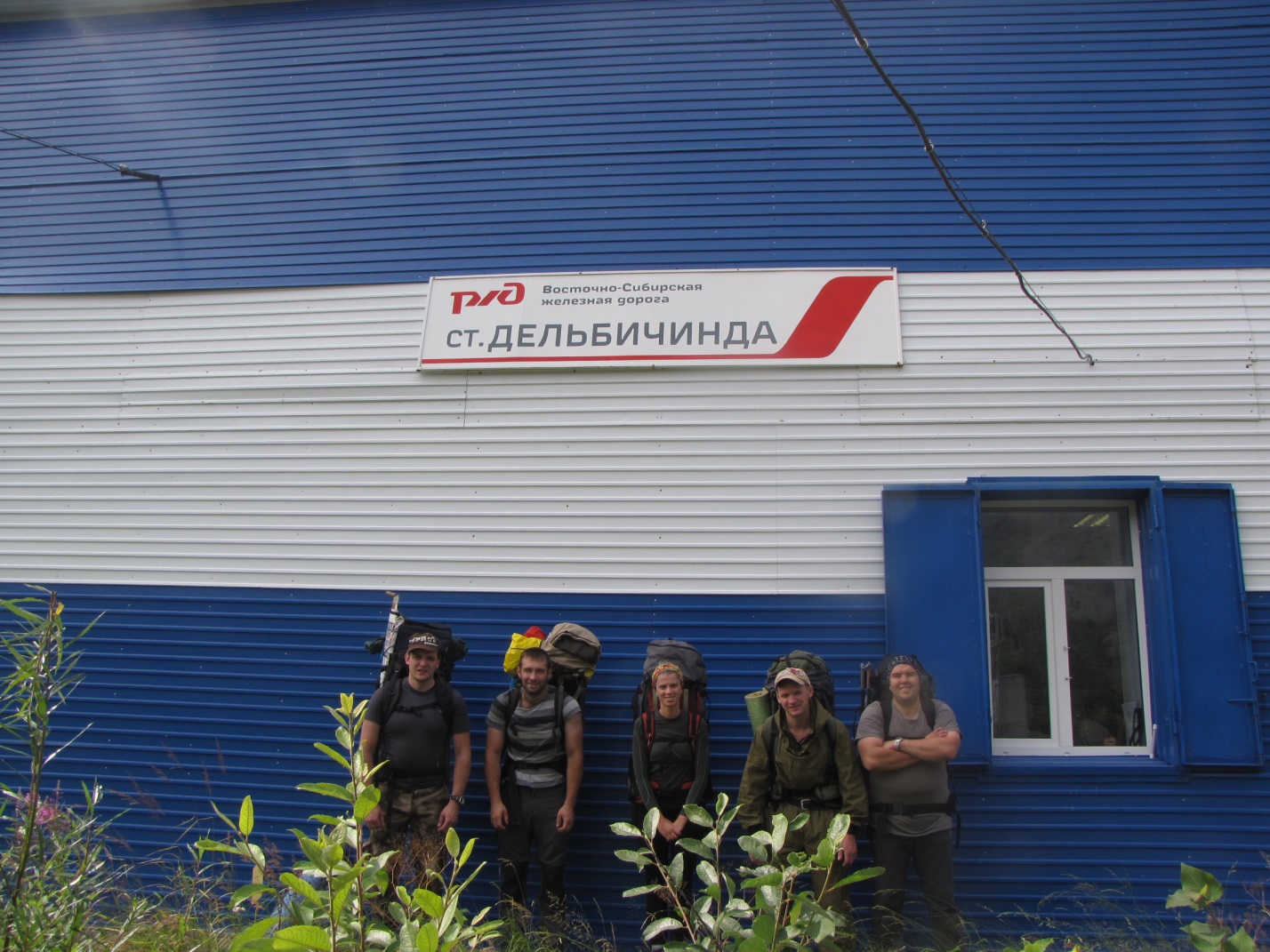 фото 2. Приток р.Кунерма с водопадами. Первая ночевка.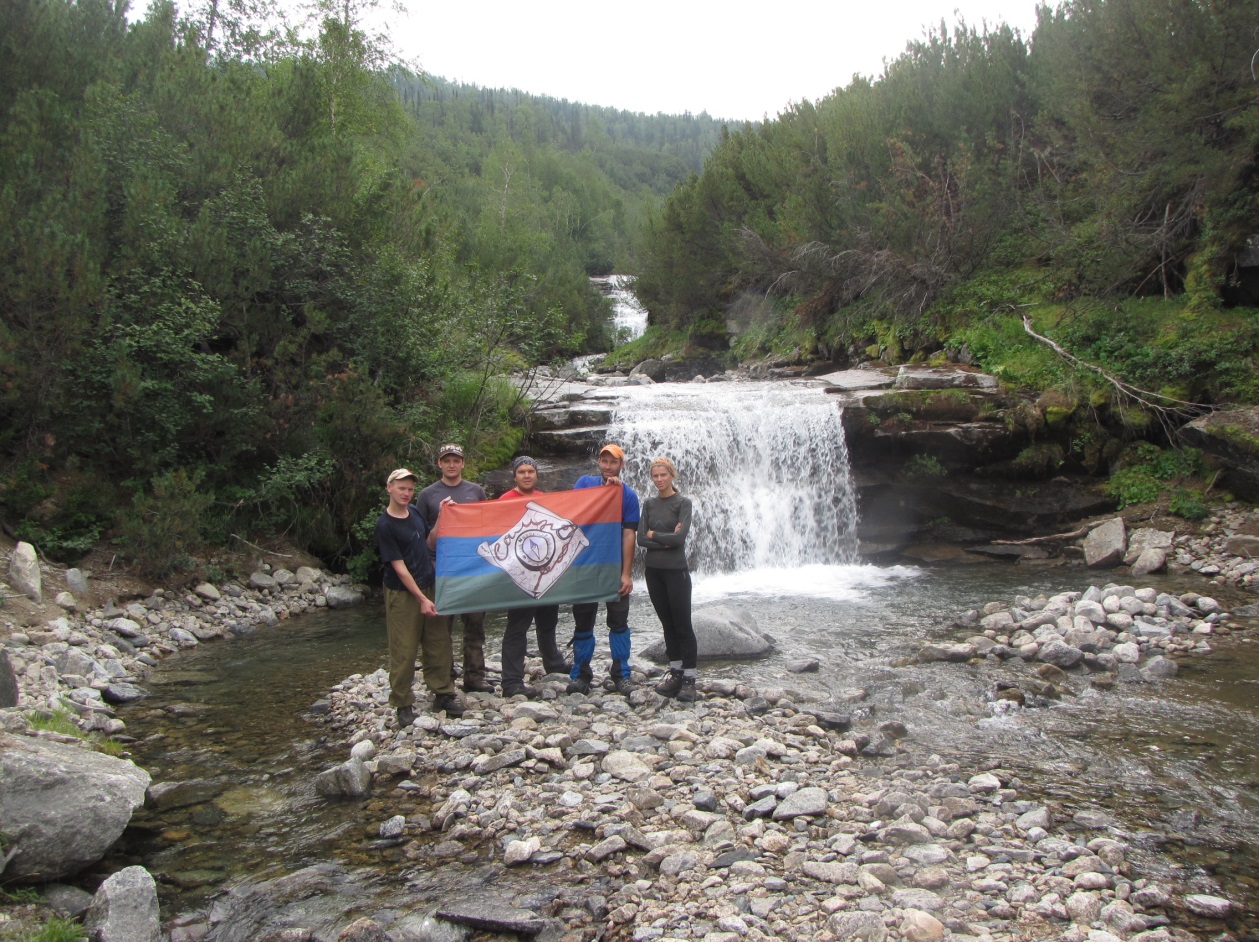 фото 3. Зимовье на р.Кунерма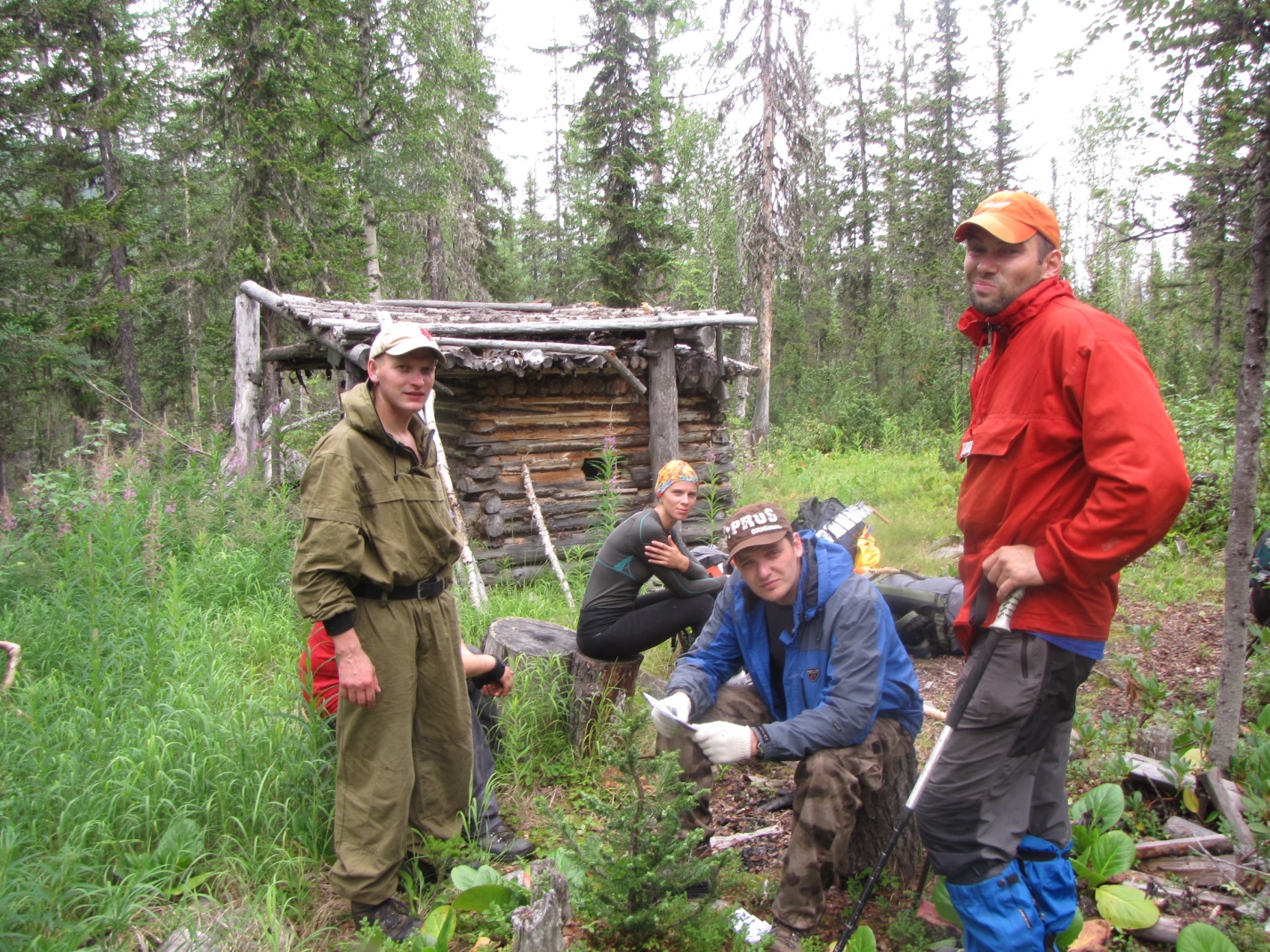 фото 4. Подъем на пер.Ключ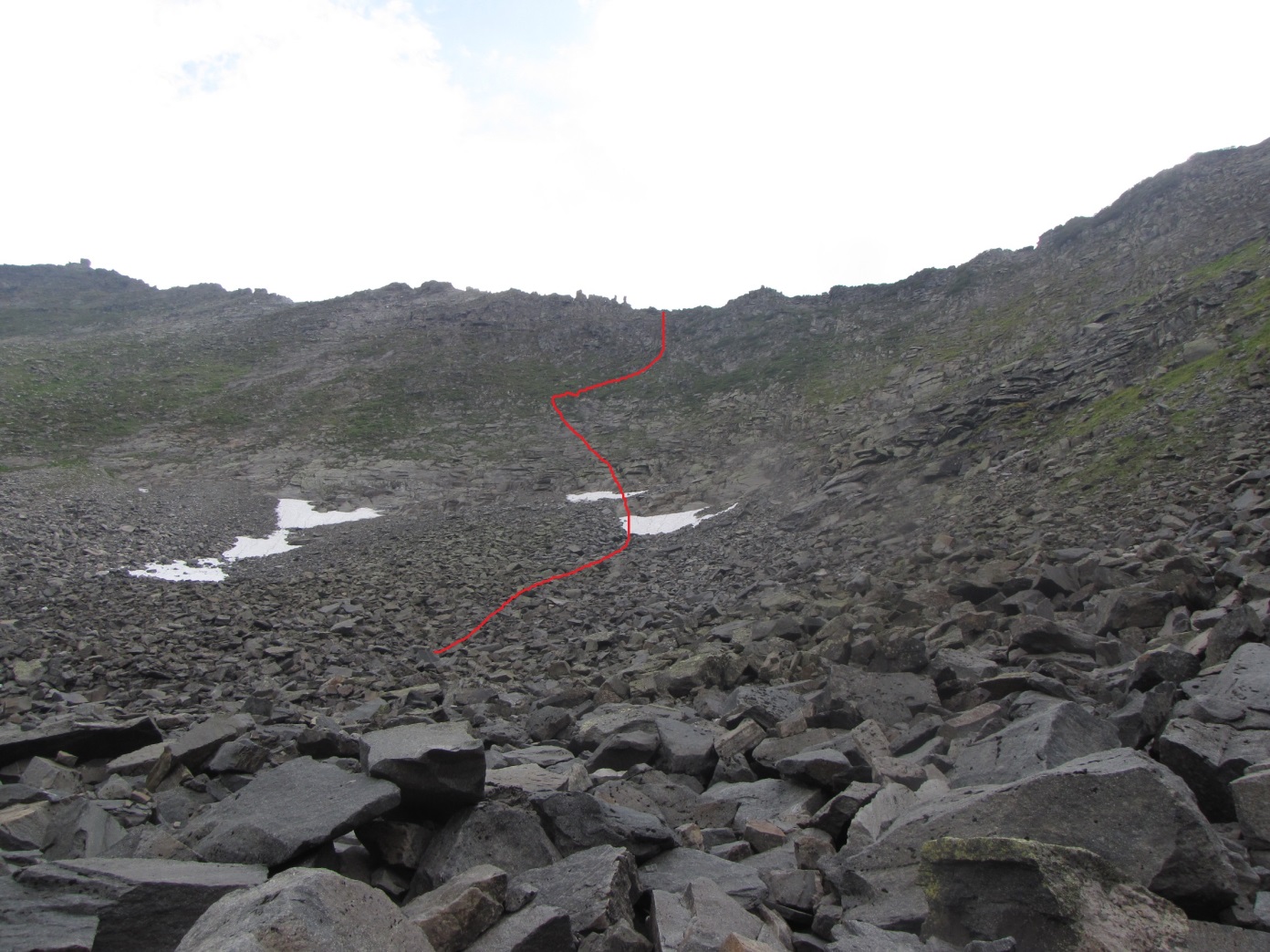 фото 5. Спуск с пер.Ключ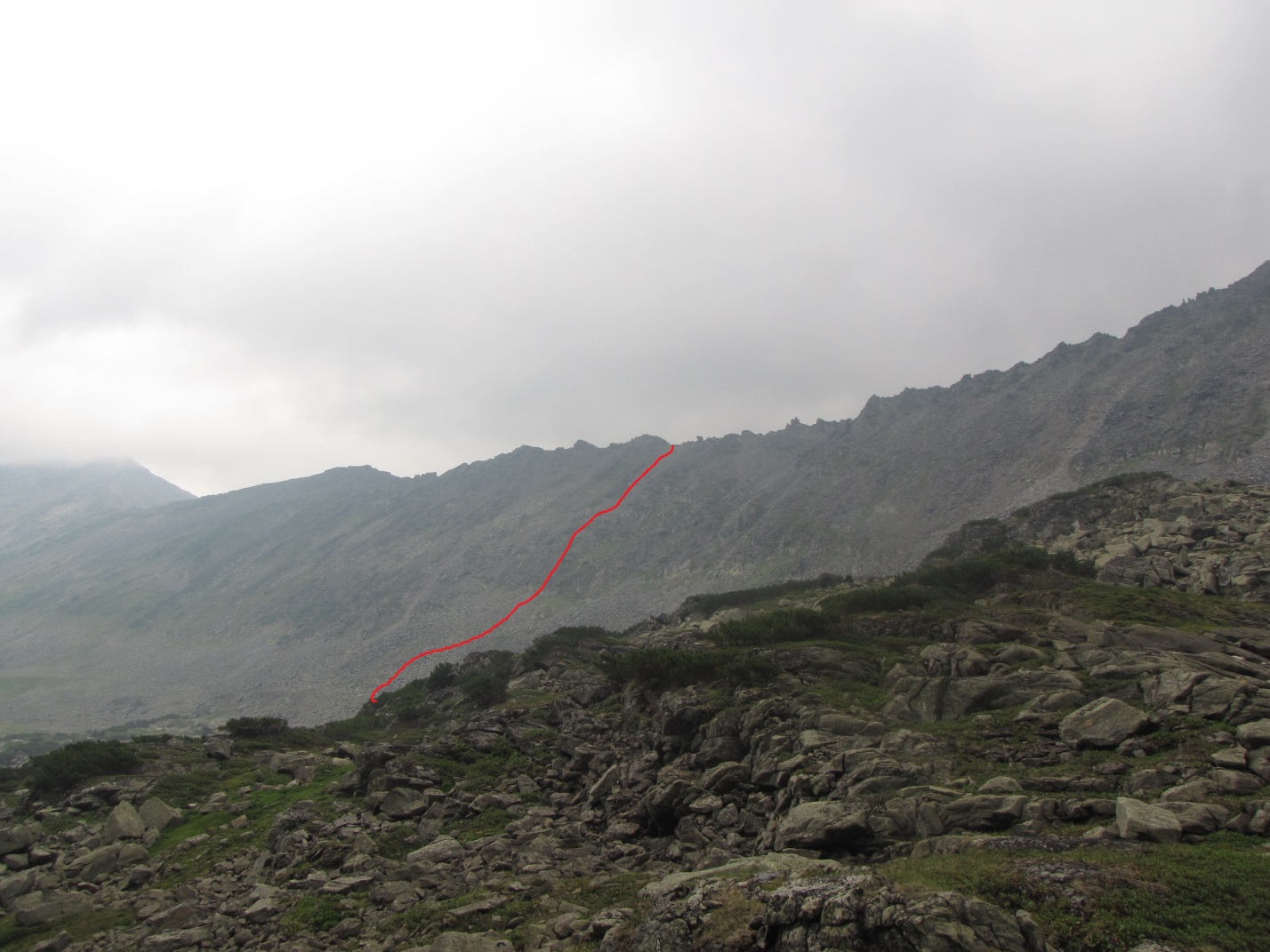 Фото 5.1На перевале Железнодорожников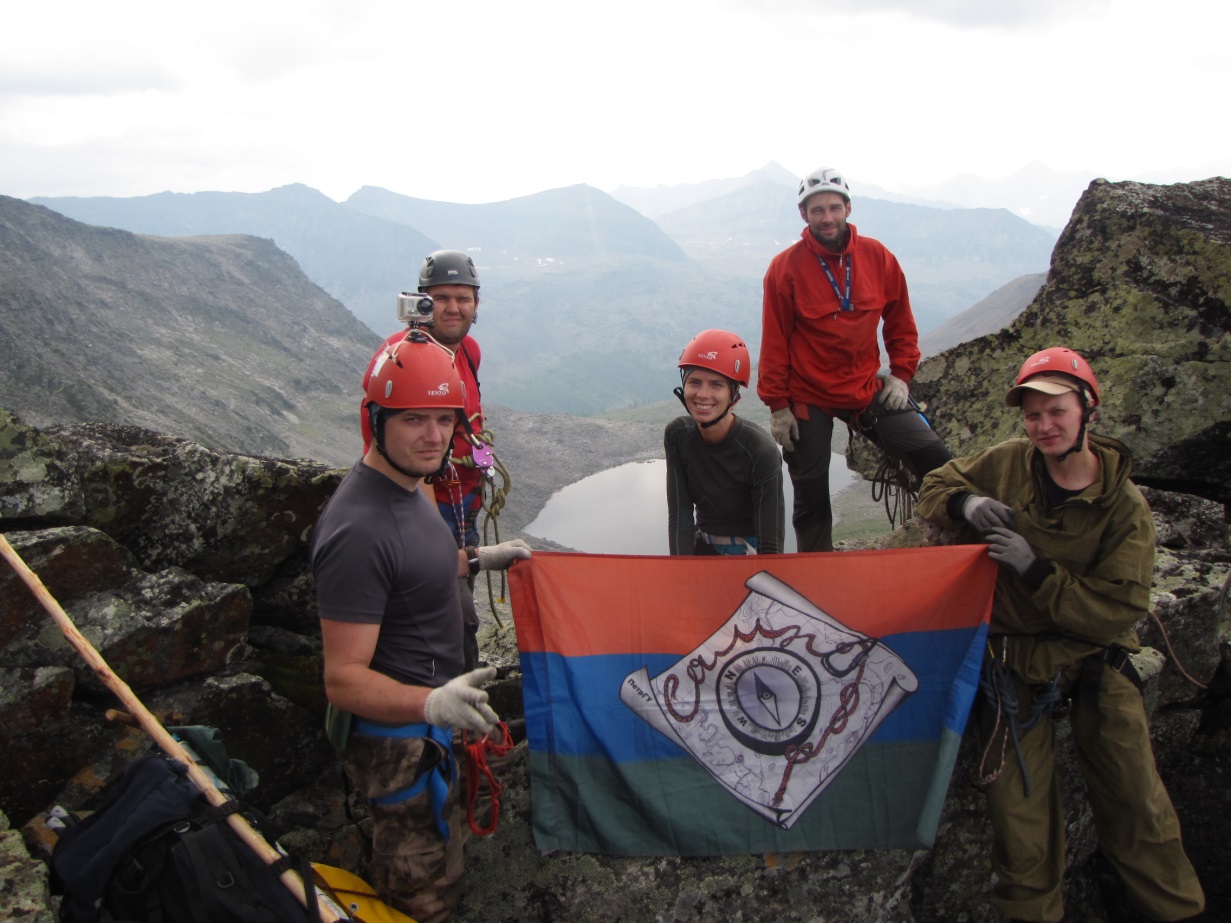 Фото 5.2Спуск с перевала Железнодорожников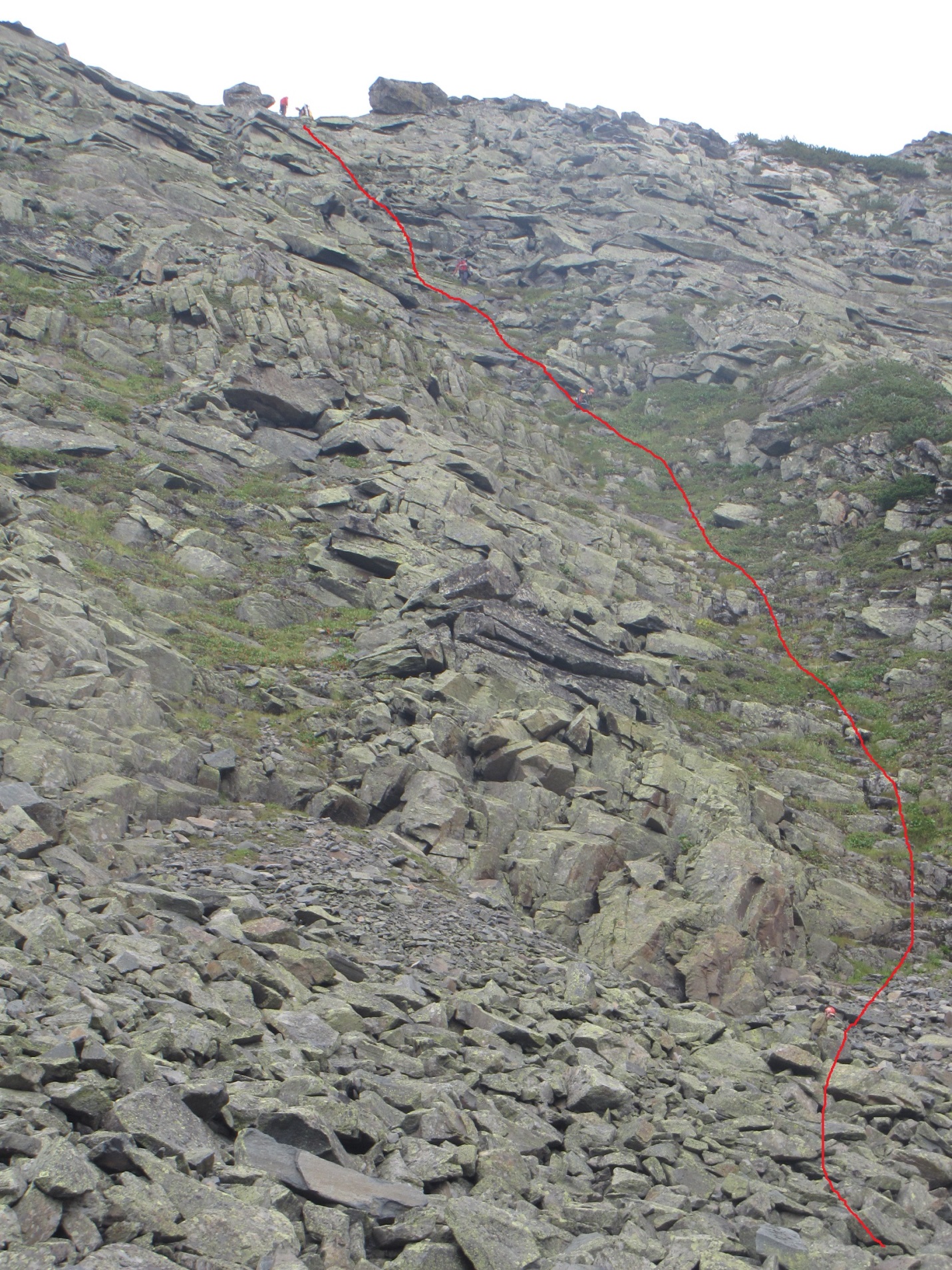 фото 6. Река Ярал. Переправа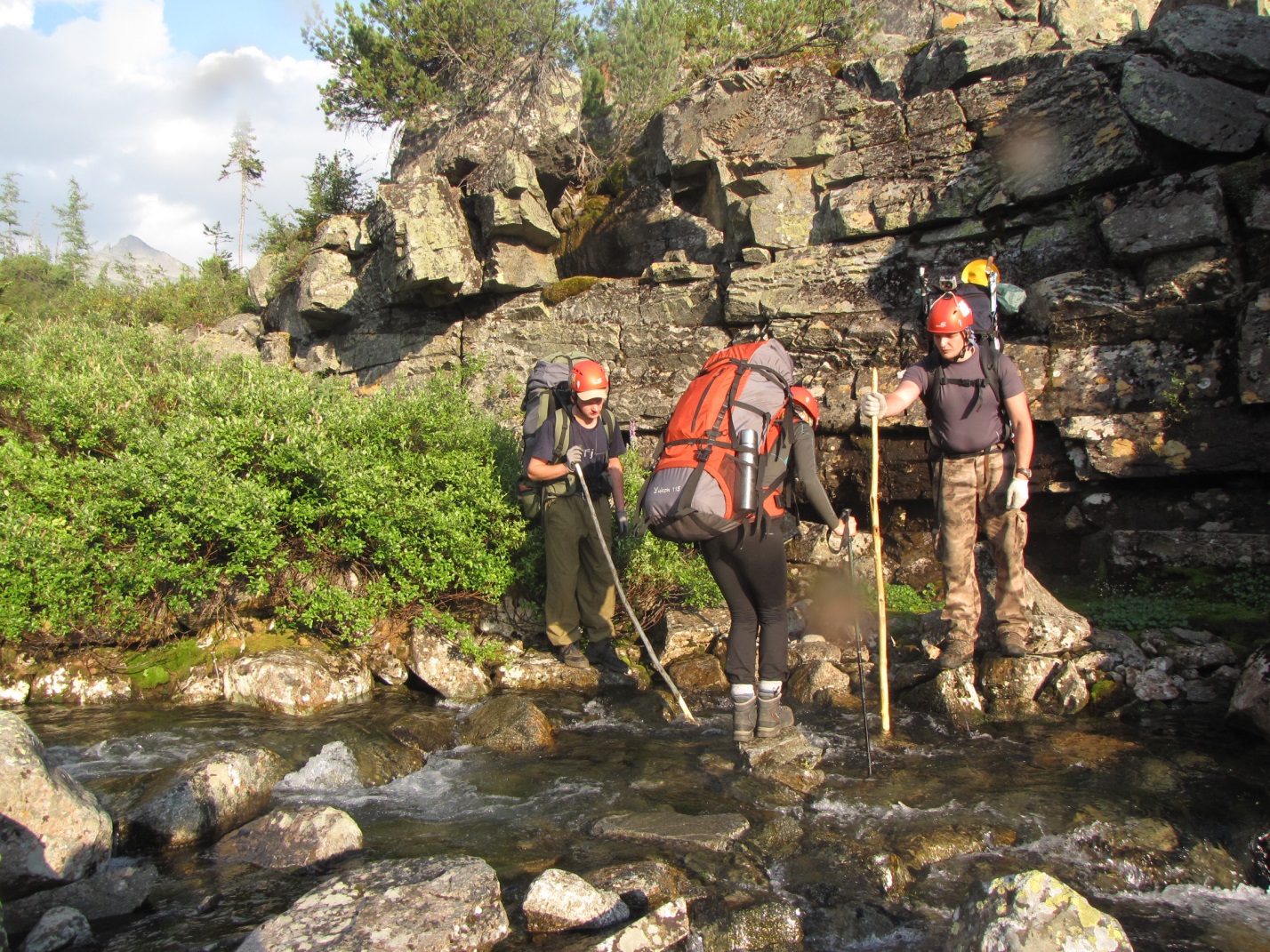 фото 7. Водопад на подходе к пер.Н.Ирельский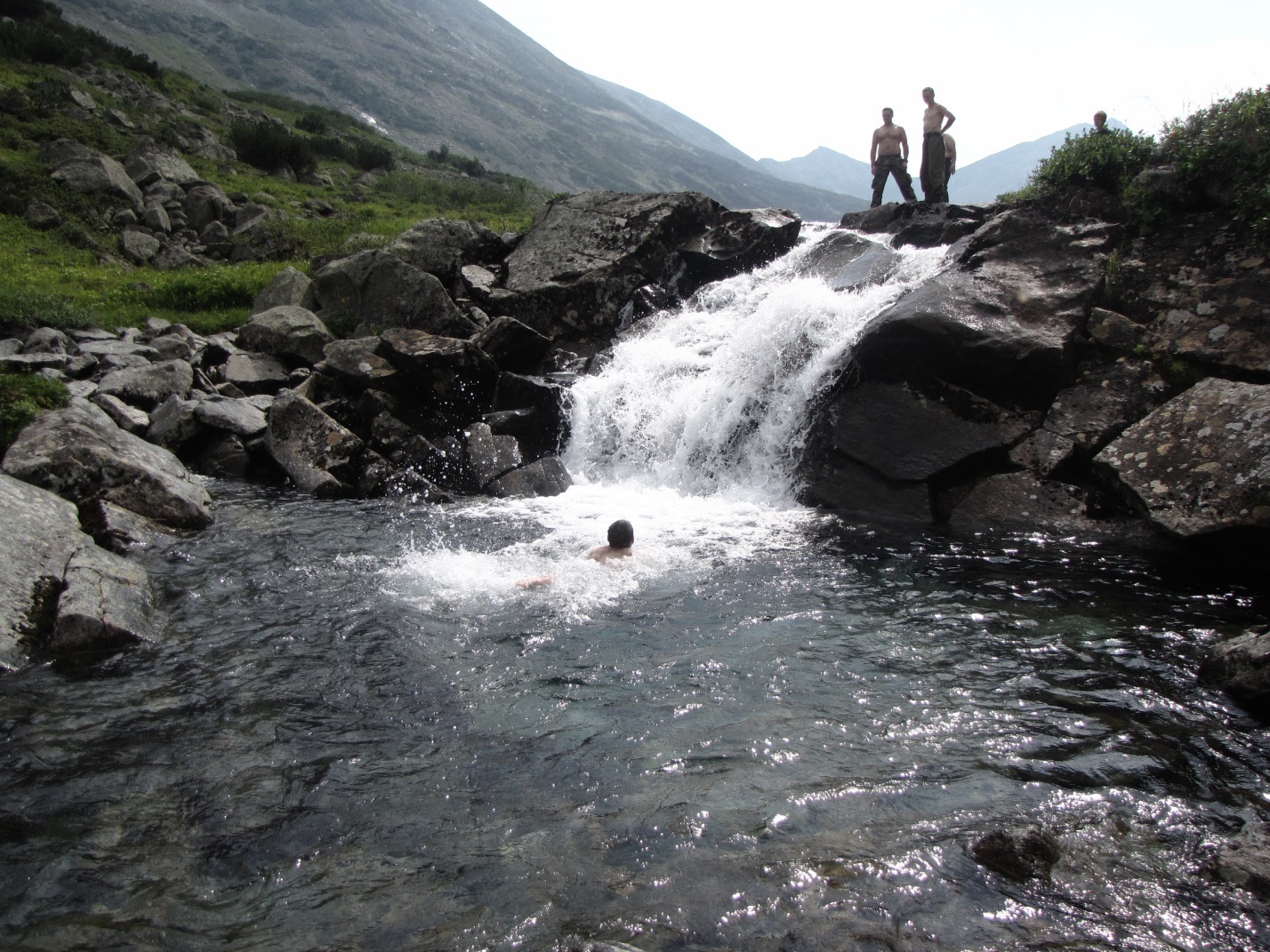 фото 8. Зимовье на реке Рель.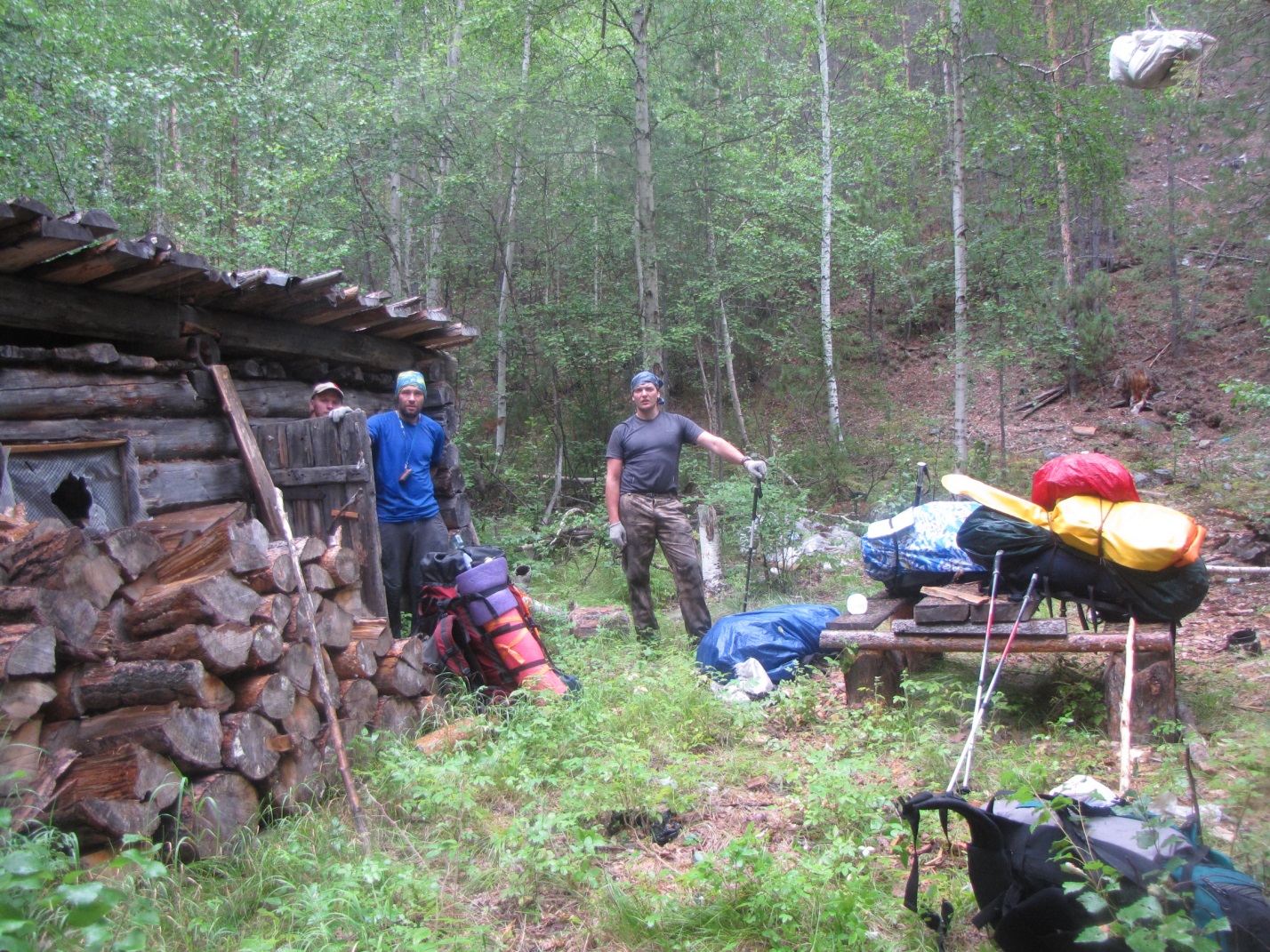 фото 9. Село Байкальское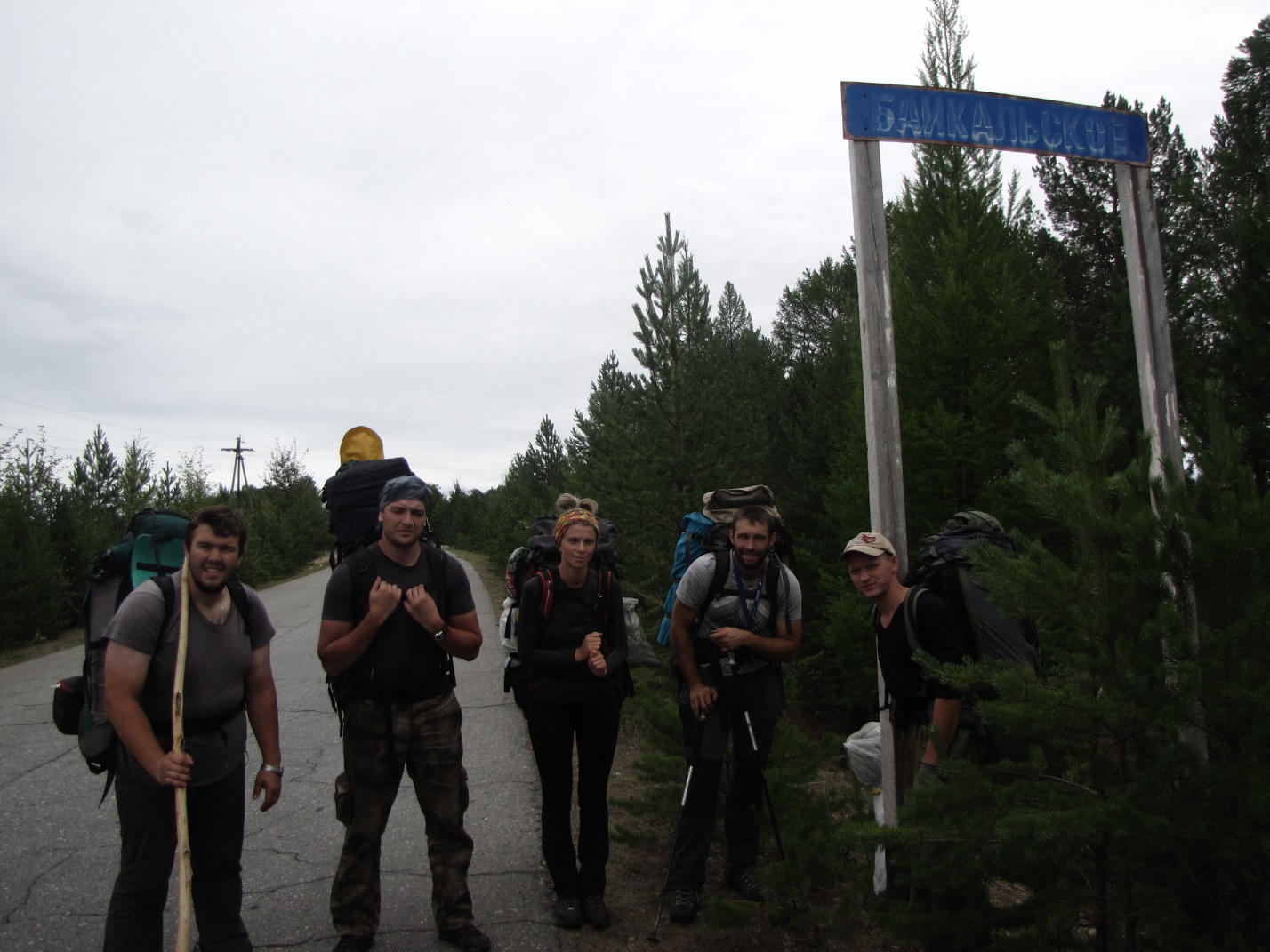 Расчет категории маршрута Расчет ведется по Методике категорирования пешеходных маршрутов 2017-201 8 годаХарактеристики маршрута:Длина маршрута Lмар=113,1 км;Продолжительность T=10 дней;Георафический показатель  Г = 10Показатель автономности А = 1Коэффициэнт труднопроходимости  Кт = 0,65Суммарный перепад высот, км dH = 4,8Баллы за протяженные препятствия для 3 к.с. ППор = 50Протяженность маршрута для 3 к.с., км. L = 140Величина нормирования для расчета коэффициента перепада высот, км В = 12Баллы, идущие в зачет за локальные препятствия ЛПб = 36Переправын/к х 3 шт. (1,5 б)В зачет 1,5 балловПеревалы1А х 2 шт. (8 б)1Б х 2 шт. (12 б)В зачет 20 баллаИтого ЛПб = 21,5 баллаОценка маршрута по протяженным препятствиям:Количество баллов за протяженные препятствия ППб = Кт * ППор * (Lмар/L) = 0,65*50*(113,1/140) = 26,26 балловКоэффициэнт перепада высот К = 1+dH/B = 1+4,8/12 = 1,4Интегральная оценка маршрута за район, баллов Рб = Г*К*А = 10*1,4*1 = 14Общее количество баллов маршрута КСб = ЛПб + ППб +Рб = 21,5+26,26+14 = 61,76 баллов, которые попадают в необходимый для 3 к.с. диапазон (60-94 баллов)Вывод: Маршрут по значению КСб соответствует 3 категории сложности. Таким образом, согласно методике категорирования пешеходных маршрутов 2017-1018 г., полученные значения параметров маршрута соответствуют предъявляемым требованиям, и данному походу может быть присвоена соответствующая категория сложности (третья).Контрольные записки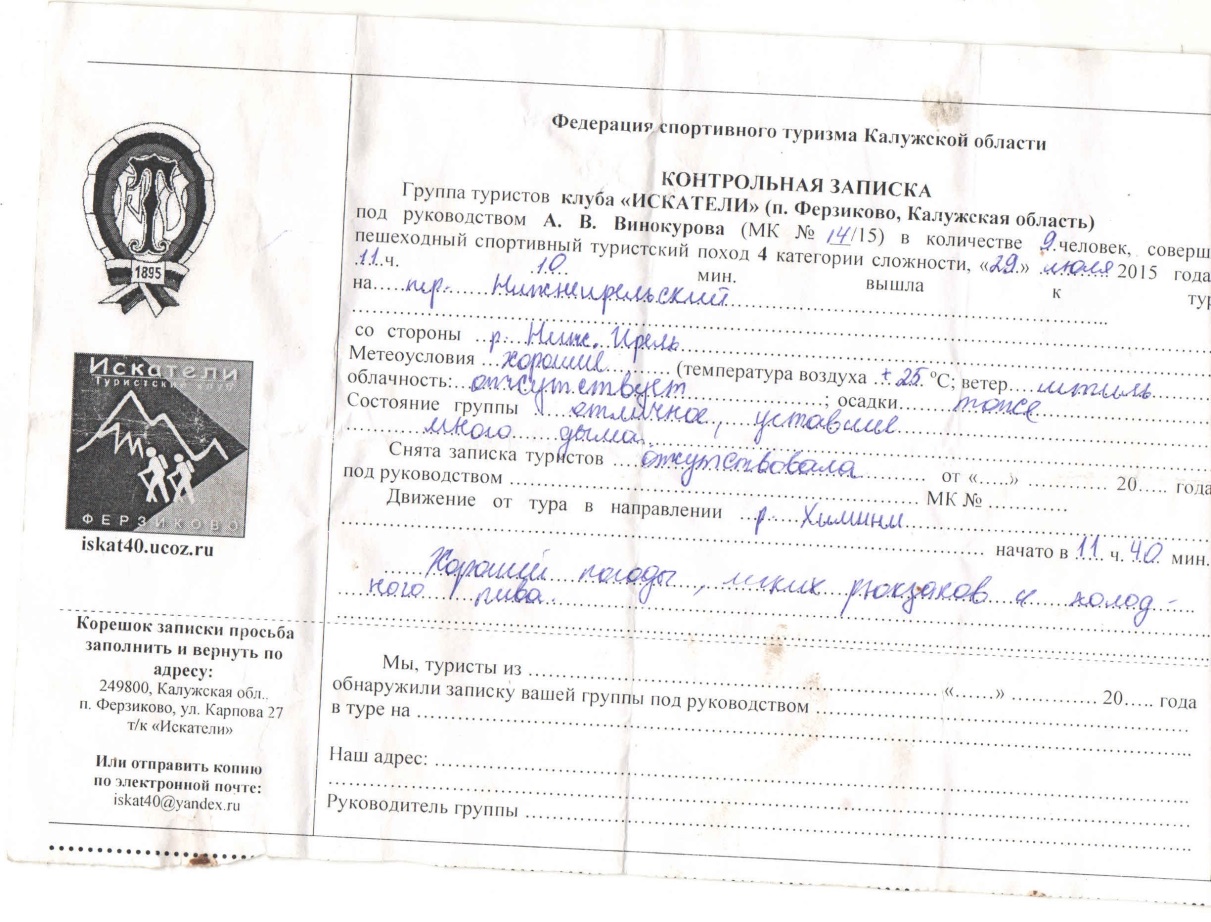 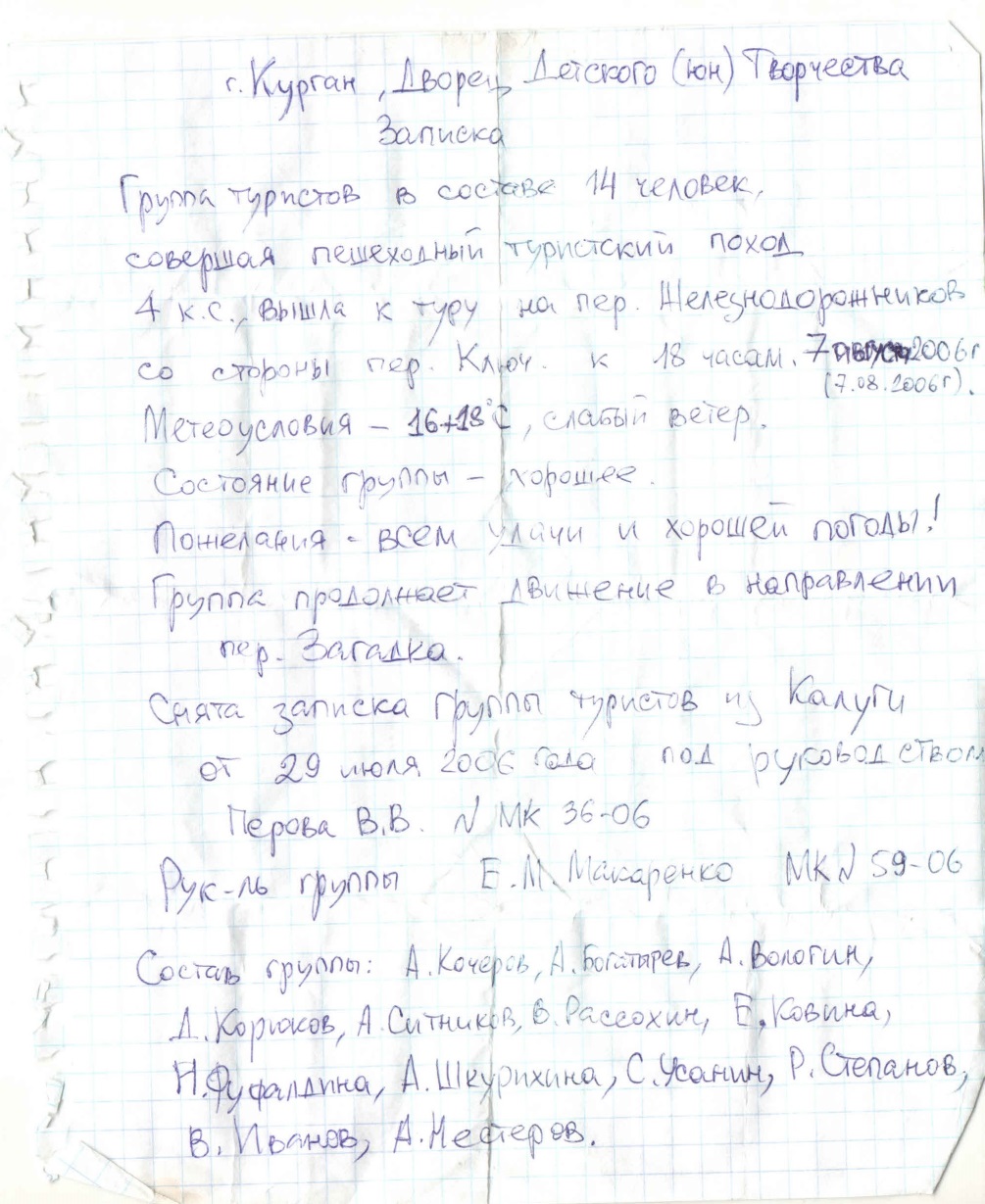 Карта маршрута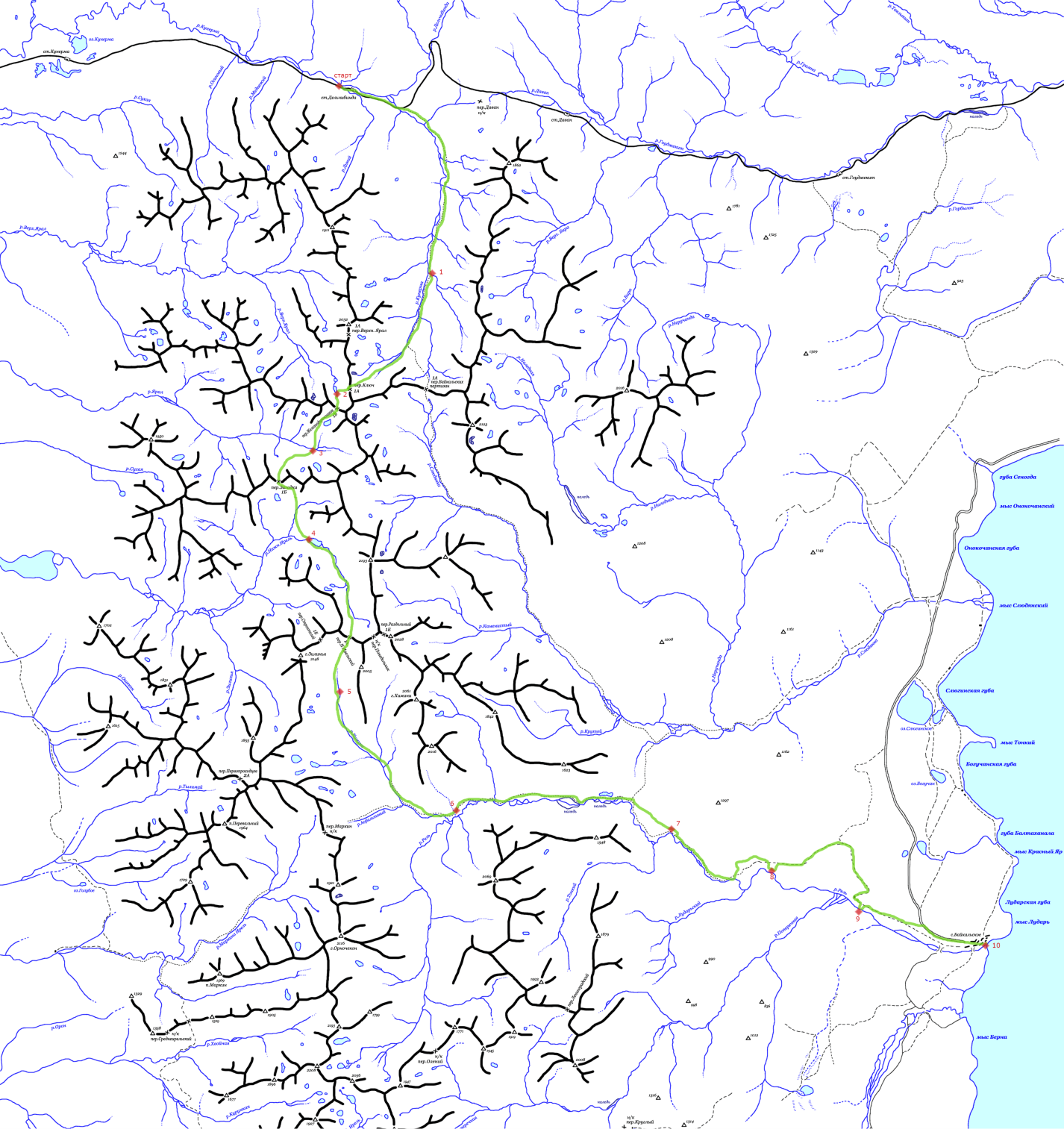 Вид туризмаКатегория сложностиПротяженность активной части похода, кмПродолжительность, днейПродолжительность, днейСроки проведенияВид туризмаКатегория сложностиПротяженность активной части похода, кмОбщаяХодовыхСроки проведенияПешеходныйIII113121004-15 августа 2016 гВид препятствияКатегория трудностиХарактеристика препятствия (характер, высота, новизна, наименование и т.п.)Путь прохождения пер. Ключ1АТравянисто-осыпной склонИз долины р. Кунермы в долину р. Верхний Ярал.пер. Нижний Ирельский1АОсыпнойПодъем из долины р. Нижняя Ирель по крупной и средней осыпи, спуск к р. Химини по пологим скальным плитам.пер. Загадка1БСкально-осыпные склоныПодъем по крупной осыпи из долины р. Ярал, спуск по скально-осыпным полкам в долину р. Нижняя Ирель.пер. Железнодорожников1БСкально-осыпные склоныПодъем по скальным полкам из долины р. Верхний Ярал, спуск по осыпи в долину р. ЯралПереправа через р.КунермаНКглубина 50см, течение среднее, ширина 5м. Переправа по сырым камням с самостраховкой альпеншотокомОт зимовья в сторону пер.КлючПереправа через р. Ярал.НКШирина 15м, течение среднее, глубина 60-70смС перевала Железнодорожников в сторону пер.Загадка.Переправа через р. Нижний Ирель.НКШирина 10м, течение слабое, глубина 15-20смУстье реки при вытекании из озера после перевала Загадка.ФИОГод рождТуристский опытДолжностьконтактыКаява Игорь Вильевич19844ГУ Сев. Тянь-Шань, 2ПР Кольский. 2Б-Уруководительhttps://vk.com/igstik
E-mail: igstik(%)gmail.comСтародумов Павел Александрович19843ВУ Полярный Урал, 2ПУ Кольский. 1Б – У.рем.мастер.https://vk.com/id1958425Кириленко Андрей Михайлович19863ПР Кольский, 4ПУ Прип. Урал. 1А – У.фотографhttps://vk.com/id3678267Смирнов Дмитрий Владимирович19854ПУ Прип.Урал, 2ПР Карелия. 2Б-У.штурманhttps://vk.com/alpkareliaСулим Светлана Игоревна19881ПУ Карелия, 2ЛУ Кольский.  1А – У.зав.хоз.Сорокин Александр Николаевич19923ВУ Полярный Урал, 2ЛУ Хибины. 1Б – У.медикhttps://vk.com/id40340506Дни путиДатаУчасток путиПодъемы / спуски, мПерепад высот, мПротяженность, кмЧистое ходовое время (час:мин)Определяющие препятствия на участкеМетео-условия104.08ст.Дельчибинда - д.р.Кунерма805/394119916,76:05нетДнем +310С, Вечер +140С, солнечно205.08д.р.Кунерма - пер.Ключ (1А)805/375118011,39:00Переправа (НК), Перевал (1А)+200С, пасмурно306.08пер.Железнодорожников (1Б) - р.Ярал491/69011814,75:10Перевал (1Б), Переправа (НК)+170С, ясно407.08р.Ярал - пер.Загадка (1Б) - д.р.Нижн.ирель676/75514318,47:15 Перевал (1Б) ), Переправа (НК)+19+300С, ясно508.08д.р.Нижн.ирель - пер.Н.Ирельский (1А) - д.р.Химини849/8791728146:45Перевал (1А)+15+200С, облачно, к вечеру прояснилось609.08д.р.Химини - д.р.Рель113/4505639,76:35нетПасмурно.710.08д.р.Рель290/43472415,26:20нет+200С, пасмурно, дождь811.08д.р.Рель192/25444611,13:00нетПасмурно,  Дождь912.08д.р.Рель161/23039115,12:55нет+200С, облачно, без садков1013.08д.р.Рель - с.Байкальское7/2510571:05нет+180С, пасмурноВСЕГОВСЕГОВСЕГОВСЕГО8948113,254:10104.08ст.Дельчибинда - д.р.Кунерма805/394119916,76:05Днем +310С, Вечер +140С, солнечно205.08д.р.Кунерма - пер.Ключ (1А)805/375118011,39:00Переправа (НК), Перевал (1А)+200С, пасмурно306.08пер.Железнодорожников (1Б) - р.Ярал491/69011814,75:10Перевал (1Б), Переправа (НК)+170С, ясно407.08р.Ярал - пер.Загадка (1Б) - д.р.Нижн.ирель676/75514318,47:15 Перевал (1Б) ), Переправа (НК)+19+300С, ясно508.08д.р.Нижн.ирель - пер.Н.Ирельский (1А) - д.р.Химини849/8791728146:45Перевал (1А)+15+200С, облачно, к вечеру прояснилось609.08д.р.Химини - д.р.Рель113/4505639,76:35Пасмурно.710.08д.р.Рель290/43472415,26:20+200С, пасмурно, дождь811.08д.р.Рель192/25444611,13:00Пасмурно,  Дождь912.08д.р.Рель161/23039115,12:55+200С, облачно, без садков1013.08д.р.Рель - с.Байкальское7/2510571:05+180С, пасмурноНаименованиеКолВес, гркотелок большой1740котелок малый1460тросик1220горелка1150газ. баллоны21100тент11600топор1700пила двуручная11300Палатка 27100веревка для вязки вещей, м20230гитара в гермомешке13000безмен1110веревка стат. диам.10 мм, 55 метров14000веревка динамика диам.10 мм, 50 метров13500карабины191320GPS навигатор2300фотоаппарат1900GO pro камера2200термос, литров33600жумар11500Скальный молоток1600кошки11100аптечка11600ремнабор11400Спиннинг с катушкой и блеснами1570флаг1100батарейки970Пугач от зверей1200Папка с документами1900НаименованиеКоличествоНазначениеБинт нестерильный широкий*3 шт.Перевязочный материалБинт нестерильный узкий*3 шт.Перевязочный материалПовязка адгезивная стерильная2 шт.Перевязочный материалЛейкопластырь широкий*2 уп.МозолиЛейкопластырь бактерицидный*20 шт.МозолиВата*50 г.Бинт эластичный*3 шт.Жгут медицинский1 шт.КровотеченияПерекись водорода*1 шт.Настойка йода*25 г.ДезинфекцияАнальгин30 табл.БолеутоляющееНимесулид*10 табл.ПротивовоспалительноеАцетилсалициловая кислота30 табл.ПротивовоспалительноеИбупрофен*30 табл.ПротивовоспалительноеНитроглицерин20 табл.СердечноеУголь активированный100 табл.Абсорбент при отравленияхАмпициллин30 табл.АнтибиотикДротаверина – гидрохлорид20 табл.СпазмолитическоеМукалтин30 табл.От кашляСупрастин20 табл.АнтиаллергическоеПанкреатин 20 табл.Желудочно-кишечное Аэрозоль «Каметон»*1 шт.ОРЗАэрозоль «Олазоль»1 шт..От ожогов, обмороженийМазь Левомеколь1 шт.Поражения кожиМазь Кетопрофен*1 шт.Ушибы, растяженияКапли Сульфацил натрия*2 шт (2 мл)Поражения глазДетский крем*1 шт.Бальзам «Золотая звезда»*1 шт.Антисептик для рук*1 шт.Поливитамины «Гексавит» *2 уп.ОбщеукрепляющееСалфетки спиртовые для инъекций*15 шт.ДезинфекцияНожницы*1 шт.Термометр медицинский1 шт.Нашатырный спирт1 уп.Расходы на челна группуПТЗ-Москва2424,5814547,48Москва-Северобайкальск6349,1038094,6Северобайкальск-Москва6532,639195,6Москва-ПТЗ1174,57047на питание220313216страховка3792276батарейки2000веревка5670печать карт870аптечка1000потрачено в поезде267516050итого21882,78131296,68